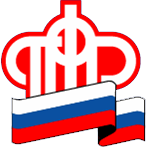                               Пенсионный фонд Российской Федерации
                                  Управление Пенсионного фонда РФ в г.Нягани                              Ханты-Мансийского автономного округа – Югры (межрайонное)______________________________________________________________________05 марта 2019 года			                                                                                     Пресс-релизЕГИССО поможет узнать о социальных правах	Единая государственная информационная система социального обеспечения - это национальный центр учета и анализа государственных социальных расходов, позволяющий гражданам и органам власти получать актуальную информацию о мерах социальной поддержки, оказываемых из бюджетов всех уровней.	Электронная площадка системы социального обеспечения полезна всем — она поможет в кратчайшие сроки выявить нуждающихся в том или ином виде социальной помощи и покажет самим гражданам весь спектр возможностей оказания адресной, персонифицированной помощи, избавив их от утомительных очередей за справками в различные инстанции.	Единая государственная информационная система социального обеспечения позволит повысить эффективность государственного управления в области государственной социальной помощи, а также повысить уровень информированности граждан о правах на социальное обеспечение.	Кроме того, данная система позволит проводить аналитику по интересующим показателям в сфере социальной поддержки граждан и, как следствие, прогнозировать расходы бюджетов в части выполнения социальных обязательств государства.	На сайте ЕГИССО в тестовом режиме работает электронный сервис «Социальный калькулятор», который позволяет гражданину на основе индивидуальной информации и уже присвоенных ему в системе социального обеспечения статусов определить право на получение различных социальных услуг. Так, пользователь, выбрав регион проживания и указав присвоенную ему льготную категорию, например, инвалид I группы или ветеран труда Ханты-Мансийского  автономного округа, получит полную информацию о мерах социальной защиты, положенных ему по месту жительства.	Кроме этого, на  данном ресурсе любой гражданин сможет открыть свой собственный «Личный кабинет получателя социальных услуг» и посмотреть, какие меры социальной поддержки он получает, когда они назначены, каково их денежное выражение. Особенно удобна ЕГИССО для тех, кто получает социальные выплаты по линии различных ведомств. Вход можно осуществить со стационарного компьютера, ноутбука и другого электронного устройства. Для доступа к персональной информации, содержащейся в личном кабинете ЕГИССО, достаточно ввести пароль и логин, полученные при регистрации на портале государственных услуг.Пресс-служба  УПФР в г. Нягани ХМАО-Югры (межрайонного)					Контактный телефон: 8 (3472) 5-56-85